2018年第5期（总第51期）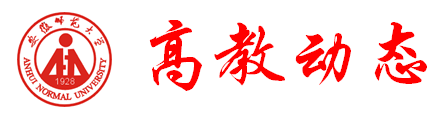 【新闻资讯】◆ 教育部印发新时代教师职业行为十项准则近日，教育部印发《新时代高校教师职业行为十项准则》，明确新时代教师职业规范，划定基本底线，深化师德师风建设。准则要求，各地各校要引导广大教师把教书育人和自我修养结合起来，时刻自重、自省、自警、自励，自觉做以德立身、以德立学、以德施教、以德育德的楷模。要落实到招聘、聘用、考核等教师管理具体工作中，实行师德失范“一票否决”。要以有力措施坚决查处师德违规行为，对于有严重侵害学生行为的，一经查实，要撤销其所获荣誉、称号，依法依规撤销教师资格、解除教师职务、清除出教师队伍，同时还要录入全国教师管理信息系统，任何学校不得再聘任其从事教学、科研及管理等工作。同时还制定印发了《关于高校教师师德失范行为处理的指导意见》，对违反师德行为的认定、查处等作出具体规定。           （来源：教育部网站）◆ 教育部完善教育标准化工作 深化国际合作与交流教育部印发《关于完善教育标准化工作的指导意见》。《指导意见》要求，规范教育标准制定程序，完善教育标准体系框架，完善教育标准实施机制，健全教育标准管理机制，深化国际合作与交流。《指导意见》指出，与教育改革发展实践和教育现代化需求相比，教育标准化工作还存在问题，主要表现在：标准意识不强，标准观念尚未树立，还没有形成事事有标准、按标准办事的习惯；标准体系还不健全，标准供给还存在缺口，部分重点领域标准缺失；标准制定机制不完善，标准化工作的规范性还要进一步提高；标准质量还有待提高，动态调整机制不健全，部分标准存在老化问题；标准实施力度有待加大，实施机制还不完善；教育标准的国际影响力还不强，在国际上认可度不高等。《指导意见》要求，完善教育标准体系框架，加快制定、修订各级各类学校设立标准、建设标准、教育装备标准、教育信息化标准、教师队伍建设标准、学校运行和管理标准、学科专业和课程标准、教育督导标准、语言文字标准等重点领域标准。积极参与教育领域国际标准化活动，主动参加国际标准组织技术机构并承担有关职务。加大国际教育标准跟踪、评估和转化力度，注重吸收借鉴国际经验。推动中国教育标准“走出去”，加强与主要国家之间标准互认，做好中国教育标准外文版翻译出版工作。             （来源：中新网）◆ 《关于对科研领域相关失信责任主体实施联合惩戒的合作备忘录》发布为建立健全科研领域失信联合惩戒机制，构筑诚实守信的科技创新环境，国家发展改革委等41个部门于11月9日联合对外发布备忘录。备忘录显示，实施联合惩戒的对象是在科研领域存在严重失信行为，列入科研诚信严重失信行为记录名单的相关责任主体。失信行为责任主体将面临限制或取消一定期限申报或承担国家科技计划（专项、基金等）的资格,暂停或取消国家科学技术奖提名人资格,依法限制招录（聘）为公务员或事业单位工作人员等43项联合惩戒措施。实施方式上，一是科技部通过全国信用信息共享平台定期向签署本备忘录的相关部门提供科研领域联合惩戒对象的相关信息，在制定平台向社会公布。其他部门和单位获取科研领域联合惩戒对象信息，按照本备忘录约定内容，依法依规实施惩戒。二是建立惩戒效果定期通报机制，根据实际情况相关部门可定期将联合惩戒措施的实施情况通过全国信用信息共享平台联合奖惩子系统反馈至国家发展改革委和科技部。                         （来源：中国发展网）◆ 全国46所师范大学齐聚广东发布《广州宣言》11月23日至24日，第十五届中国师范大学联席会和2018年中国教育学会教师培训者联盟年会在华南师范大学联合召开。来自全国46所师范大学专家围绕全面深化新时代教师队伍建设改革进行探讨。现场发布了推进新时代教师教育发展的《广州宣言》。全国师范大学将以习近平新时代中国特色社会主义思想为指导，深入贯彻全国教育大会精神，落实中央关于全面深化新时代教师队伍建设改革的决策部署，实施《教师教育振兴行动计划（2018-2022年）》，推动新时代的教师教育振兴，培养造就新时代大国良师，致力于提高政治站位，振兴师范主业，加强师德师风建设，深化改革创新，引领教师教育体系建设。据统计，目前全国共有589所开展师范教育的高校，其中师范院校192所。教育学一级学科硕士点118个、博士点43个，教育学专业硕士点188个、博士点39个。北京师范大学校长董奇认为，“国家的教育不是靠几所大学支撑的，正是地方院校承担了大部分基层教师的培养，不能忽视它们的发展”，应设立教育学博士、硕士专项计划放到192所师范类院校中去，帮助学科欠发展的高校，关注基层教师培养，才能有效提升全国整体教育水平。香港教育大学校长张仁良介绍，未来教师主要能力最重要的是正面人格，此后依次为积极工作态度、团队合作精神、人际沟通能力、专业知识与技能，因此建议注重师范生从专业能力、道德责任和创新三方面的培养。                           （来源：南方网）◆ QS发布2019金砖国家大学排名，中国112所高校上榜本次金砖国家大学排名共有399所大学上榜，其中中国内地112所。本次排名考核8项指标，包括学术声誉（30%）、雇主评价（20%）、师生比例（20%）、教师博士占比（10%）、篇均论文被引用次数（5%）、人均论文数目（10%）、国际师资比例（2.5%）以及国际生比例（2.5%）。今年中国内地上榜数相比去年增加18所。清华大学、北京大学、复旦大学、中国科学技术大学、浙江大学分别位居第1至5位。其他位居前20位的高校还有上海交通大学、南京大学、中山大学、武汉大学、哈尔滨工业大学等。入围的师范类学校有北京师范大学、华东师范大学、南京师范大学、上海师范大学、华中师范大学、东北师范大学、华南师范大学、福建师范大学、湖南师范大学。                (来源：青塔微信公众号）【聚焦“双一流”】◆ 河南省：“双一流”大学建设进展通报2017年9月，郑州大学入选“一流大学”、河南大学入选“一流学科”大学，标志着该省抓住了高等教育的重大历史机遇。11月26日，该省十三届人大常委会第七次会议书面听取了关于“双一流”建设情况的专题调研报告。据了解，“十三五”期间河南拟筹措资金40.27亿元推进“双一流”建设，今后三年省财政还将在科研经费、基建资金等方面对郑大、河大给予支持。该省省委、省政府对“双一流”建设高度重视，将其纳入2018年重点民生实事和重点改革事项。今年9月，省委省政府制定《中共河南省委河南省人民政府关于支持郑州大学河南大学“双一流”建设的若干意见》，该省成为国家启动实施“双一流”建设以来，首个由省委省政府联合发文出台支持“双一流”建设的省份。郑州大学布局建设6个一流学科 两院院士达11人郑州大学强化综合性学科布局，布局建设6个一流学科，其中重点建设肿瘤防治与转化医学（临床医学）、绿色催化（化学）、资源材料（材料科学与工程）3个一流学科，形成以优势特色学科（方向）为牵引的学科知识体系及组织体系。目前郑州大学高层次人才梯队建设初步形成，共有两院院士11人，中国社科院学部委员2人，海外院士3人，长江学者8人，国家杰出青年基金获得者8人，"千人计划"入选者（含青年千人）7人，国家优秀青年基金获得者5人等。一年来，郑州大学共获批国家重点研发计划、科技重大专项，国家自然科学基金重点项目、杰出青年基金项目等45项，获得国家自然科学基金项目261项。获国家自然科学奖二等奖1项，国家科技进步二等奖1项。新增生物学与生物化学、药理学与毒理学进入ESI前1%，前1%学科由4个达到6个。ESI全球学术机构排名列全国高校第45位，全球排名852位，近5年ESI全球排名年均提升100位左右。此外，郑州大学新增2个国家级国际联合研究中心，新增1个教育部、国家外国专家局高等学校学科创新引智基地。河南大学获批国家重点研发项目1项 国家自然科学基金项目93项河南大学深入实施人才强校战略，建设一流师资队伍。一年来，学校聘任国外高水平大学终身教职等著名专家32人为“杰出人才特区支持计划”特聘教授；5人入选“万人计划”领军人才、青年长江学者等国家级人才项目，13人入选中原学者、“中原百人计划”等省部级人才项目；聘任黄河学者、校特聘教授42人。2018年，国家食用菌加工技术研发专业中心获批国家农产品加工技术研发中心，河南大学获批国家重点研发项目1项，国家自然科学基金项目93项。生物学科获批国家重点研发项目1项，国家自然科学基金项目24项（重点项目2项）。以生物学为中心，组建纳米生物学中心、生物信息中心、河南大学与麦考瑞大学先进生物医学联合中心等，利用学科交叉带动相关学科发展。临床医学学科首次进入ESI全球机构学科排名的前1%，共有化学、材料科学、临床医学3个学科进入全球机构学科排名的前1%。            （来源：青塔微信公众号）◆ 广西大学：进入以“部区合建”和“双一流”建设新阶段日前自治区印发《关于“部区合建”广西大学的实施方案》，标志着广西大学进入了以“部区合建”和“双一流”建设为引领的内涵式发展新阶段。近年来，广西大学瞄准“建成布局合理、特色鲜明的一流综合性研究型大学”目标，加快实施建校“百年目标”“三步实施”“五个一流”“六条方略”。 “部区合建”广西大学，明确在学科专业建设、学位点建设、研究生教育、人才培养等方面参照教育部直属高校模式，对广西大学加强领导和支持，特别是在主要领导配备、学科建设经费、对口合作等方面的政策“干货”较多，其支持力度超过以往“211工程”和“省部共建”。同时，自治区实施方案明确，将在学科专业、教师队伍建设、人才培养和科研平台等方面，全方位加大对广西大学的支持，举全区之力把广西大学建成布局合理、特色鲜明的国内一流大学。2017年9月，该校以土木工程领头，水利、化工、海洋、中国-东盟区域发展等为支撑的“土木工程与先进材料”学科群进入世界一流学科建设行列；今年8月，教育部明确广西大学以应用经济学领头，工商管理学、公共管理学、法学、马克思主义理论等为支撑的“应用经济学与现代服务业”学科群进入一流学科群建设规划。继2014年工程学之后，近两年材料科学、农业科学、植物与动物科学也相继进入ESI全球排名前1%。2018年，学校新获一级学科博士学位授权点9个，总量达17个。当前，该校正在加快打造“世界一流”“国内一流”“区域特色”三级学科横梁，统筹推进“工科登峰、农科闯关、理科崛起、文科振兴、医科兴建”五大学科支柱建设，构建“三梁五柱”学科体系。该校加快人才引进与培养，出台五个层次“君武人才”政策和系列人事制度改革，激活广大教职工内在积极性。两年多来引进和培养“长江学者”、海外高层次人才、国家高层次人才等20多人，共计达到40人。     （来源：广西新闻网）【院校探索】◆ 天津大学：面向新工科启动研究生课程改革近日，天津大学修订研究生培养方案，新建首批21门面向人工智能发展和新工科建设的课程，向全校研究生和未来具有本研贯通培养资格的本科生开放，为新工科建设助力。此次重点推出的21门面向新工科的公共课程分为基础类、计算类、制造类、综合类四大课程模块。其中既有“应用数学基础”“近代物理学进展专题讲座”等基础课程，也有“大数据分析理论与算法”“智能网联汽车技术”等面向人工智能和先进制造的前沿课程。此外，还有“工业标准及标准化基础”“科技论文排版技术”等综合类课程。据介绍，新课程在教学内容上更注重前沿引领和学科交叉，将产业和技术的最新发展、行业对人才培养的最新要求，以及教师们科研的最新成果引入教学过程。在教学方法上更注重方法传授，注重不同学科思维方式的引导。“近代物理学进展专题讲座”这门课由同一学科不同方向的6名教师共同完成。由于现代物理学内容非常丰富，全面学习较困难，理学院的6名一线中青年教师将共同打造这门浓缩的现代物理学课程，力求为工科研究生打下坚实的理论基础。在“智能网联汽车技术”这门课程由机械、自动化、计算机、精仪等多学院不同学科背景的7位教授联手打造，凸出“融合”二字，将教授们最新的科研成果直接转化为教学内容。据悉，面向新工科建设，天津大学还将进一步在课程改革、专业及学科建设方面继续探索，力求根据产业需求建专业，构建工科专业新结构；根据学生志趣变方法，创新工程教育方式与手段；根据内外资源创条件，打造工程教育开放融合新生态，主动适应新技术、新产业、新经济发展。◆ 青塔、南师大评估处：“高校院系发展性评估综合管理系统”正式发布！院系是高校发展的核心，是学科建设的具体实施单位，承担着执行并落实学校发展规划的重任。评估高校办学成效，最关键的就是评估院系的发展情况,院系自主管理将成为未来的主要趋势。青塔联合南京师范大学评估处打造高校院系发展性评估综合管理系统，期望通过信息化技术的应用，为高校院系发展评估提供科学、客观对比，寻找学院相关学科与国内一流学科的差距；充分挖掘数据的深度价值，判断学院投入与产出比；从而帮助高校管理者有针对性地提出解决学院发展的建议与举措，实现从数据到信息到辅助决策的目的。平台汇总可参照的同类高校评价指标体系，形成指标库。指标库涵盖5个一级指标，包括：人才培养、科学研究、师资队伍、学科建设、社会服务与国际化，以及13个二级指标，180个三级指标，全方位涵盖了高校院系发展评估各个方面。用户学校可以依据本校发展情况，进行灵活修改和添加。该平台可实现有序管理，一键计算，支持可视化处理的直观展示。    （来源：青塔微信公众号）◆ 西北大学推进完全学分制改进，构建“一流人才培养体系”学分制是“以学生学习与发展为中心”教育理念的内在要求，以学生选课为基础，是以学分作为衡量学生学习分量和学业进程的弹性教学管理机制，具有学年制所无法比拟的培养学生个性和创新性等方面的优势。该校着力构建“一流人才培养体系”，以完全学分制为核心，深化本科教育教学综合改革，提升人才培养质量，解决好学年制下教与学、师与生这两个主要矛盾，推进管理重心下移、权责下放，明确院系的办学主体、质量主体、改革主体地位，最大程度激发院系的动力和活力，实现人才培养的“精准化”，解决人才培养的深层次体制机制问题。研究发布了《西北大学完全学分制综合改革方案》，全面推进“1532”完全学分制改革。一个根本：坚持“以本为本、以生为本”。五大目标：建立专业自主选择机制，建立按学年注册、按学分收费、按学分毕业、按绩点授予学位的学籍与学费管理机制，建立“以选课制-导师制为核心，以重修制、主辅修制、学分互认制等为辅助”的教学管理模式，深化教学、人事、财务、后勤和学生管理制度改革，完善教学管理及教学信息服务体系。三项任务：优化本科专业结构,完善人才培养方案,深化教学管理改革。两方面保障：一要顶层设计，统筹规划;二要加大投入，保障运行。该校坚持统筹结构、规模、质量，通过基于学分制下的教学、管理改革，形成倒逼机制，激发教师与学生投入积极性。一是构建完全学分制培养体系。坚持培养“具有人文情怀、社会责任、创新能力和国际视野的高素质创新人才”培养目标，出台《西北大学关于修订本科专业人才培养方案的指导性意见》，压缩总修学分、开放课程体系、加强实践教学、丰富选课资源。二是完善完全学分制教学机制。创新教育形态、丰富教学资源、重塑教学流程、优化管理手段。以全校通修课程改革为突破口，形成具体改革方案。三是健全完全学分制管理制度。开展24项教学管理制度修订制定工作。形成《西北大学完全学分制实施方案》和系列配套制度，落实《西北大学关于教授为本科生授课的规定》和《西北大学本科生导师制工作实施细则》。                         （来源：西北大学）【专家观点】◆ 陈宝生：办一流大学，本科教育是根本科生是高素质专门人才培养的最大群体，本科阶段是学生世界观、人生观、价值观形成的关键阶段，本科教育是提高高校人才培养质量的重要基础。本科教育居于人才培养的核心地位、教育教学的重要地位。为全面振兴本科教育，教育部采取了一系列措施，打出了一套组合拳，召开新时代高等学校本科教育工作会议，出台系列政策，开展本科教学秩序大整顿。总体上看，聚焦人才培养、全面振兴本科教育，已经形成了广泛共识，汇聚了强大合力，呈现出良好开局。全面振兴本科教育，要从坚持和推进回归常识、回归本分、回归初心、回归梦想“四个回归”的要求出发，谋划和推动本科教育振兴。要从落实“三大纪律、八项注意”的要求出发，谋划和推动本科教育振兴。要把全面振兴本科教育作为新时代高等教育改革发展的核心任务，持之以恒抓出成效。当前我国高等教育正处于从大众化后期进入普及化阶段的时间节点上，高等教育的地位作用、发展阶段、类型结构、舞台坐标正在发生着深刻的历史性变化，我们在教育观念、体制机制、评价标准、技术方法等方面还没有完全适应时代的新变化。要清醒认识到，实现高等教育内涵式发展，建设高等教育强国，必须牢牢抓住全面提升人才培养能力这个核心点，加快建设高水平本科教育，引领带动形成更高水平人才培养体系。要把立德树人贯穿人才培养全过程，作为全面振兴本科的第一要务；牢牢抓住“教”这个核心，引导教师潜心教书育人；紧紧抓好“学”这个根本，教育学生刻苦读书学习；切实抓住“创”这个关键，深化体制机制改革。（来源：《中国青年报》）◆ 赵萍：用专业化的教师教育培养卓越教师教师大计，师范为本。卓越教师的培养离不开高质量的师范教育体系。教师培养的质量直接决定了教师队伍的素质，必须有观念先进、布局合理、效果卓越的现代化教师教育体系。我国教师教育体系初步实现了在高等教育水平上培养教师，但仍面临着巨大的挑战：第一，教师教育生源质量不高，教师培养的学历层次仍然与国际水平存在较大差距。第二，教师培养质量有待提高，教师队伍建设未能满足基础教育改革发展的需求，尚不足以满足全社会对教师队伍专业素养的期待。第三，教师教育资源投入不足，急需推动更多高水平高等教育机构参与教师培养。要以专业化的教师教育体系为基本方向建设新时代有中国特色的师范教育体系。首先，应按学段教师的不同培养规律合理设计教师培养体系。对于学前教师的培养，应推动在高等教育层次培养学前教师，进行分类指导。针对小学教师培养，短期目标应将小学教师培养提升到本科学历层次，长期目标则是以硕士学历层次为主。对于本科层次的小学教师培养，应尝试以“2+2”或“3+1”模式培养小学教育师资。即充分调动高等教育机构内部的学科资源，师范生利用2-3年的时间开展学科专业学习，再利用1—2年的时间进行教师教育专业学习，满足教学的“双专业”属性需求。其次，应大力发展学士后教师教育，培养硕士以上学历层次的中等教育教师队伍。既要鼓励和支持有条件的高等教育机构适时扩大专业硕士的培养规模，还要依照专业化教师培养的规律，推出配套政策与支持，精心设计专业学位培养方案，增加专业学位培养的教师教育课程学分要求，鼓励教师教育机构与中小学合作加强教师培养的实践性。长期来看，鼓励和支持有条件的优质高等教育机构创办“项目式”教师教育专业将势在必行。配合教师资格证书制度改革和师范教育专业认证制度的实施，对非师范专业或未经认证师范专业毕业生进行教师教育专门培养十分必要，必须通过专门的教师教育培养过程，涵养教师专业品格、培养教学专业技能，激发教师的使命感和责任感。最后，调整教师教育学科治理结构，尽快吸纳高水平大学投入教师培养工作。在未来，教师教育机构内部治理结构调整应更加突出教师教育的学科属性和专业属性。探索和尝试在综合院校设置以教师教育为主要职能的二级学院，赋予教师教育二级学院与其他文理学院在学科建设方面相一致的学科地位与学科资源，将教育硕士和教育博士的培养整合其中，形成“集约式”学科治理结构。独立建制的教师教育学院，提供教师教育课程。文理学科院系提供文理学科课程，教师教育学院与文理学科院系相互合作，共同培养教师。（来源：《中国教育报》, 作者系北京师范大学教师教育研究中心副教授）发送范围：校领导、学校各部门、各学院安徽师范大学发展规划处（学科建设办公室）编          2018年11月28日地址：安徽省芜湖市九华南路189号安徽师范大学发展规划处(学科建设办公室)网址：http://fgb.ahnu.edu.cn						邮编：241002编辑：孙  彦 莫巧珍								电话：0553-5910083